A Little teeny tiny  DNA Review      Name ________________________________   B-120 Easy Points1. What is the monomer (basic structural unit) for molecular DNA?		2. On the back of this paper please draw the molecular structure of DNA using at least 6 nitrogen bases.3. Molecular DNA is condensed to form these string-like structures, referred to as?  4. The answer to #3 condenses to form what structures? _____________________.5. The answer to #4 is divided into sections that are called ____________________.6. The initials D.N.A. stand for _________________________________________.7. Explain the function of the answer to #5. ______________________________________________________________________________________________________________.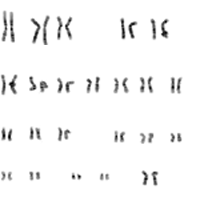 8. Where did you get your DNA?9. What are the sex chromosomes?10. Circle the sex chromosomes and tell if this organism is male or female.11. Lets do some definitions;A. ChromatidB. ChromosomeC. CentromereD. KinetichoreE. Homologous ChromosomeF. DiploidG. HaploidH. Karyotype12. Why does DNA need to be copied before cell division occurs?13. Make up your own DNA type of question here, make it a good one!